Общие тенденции на рынке комнат Санкт-Петербурга. II квартал 2018 годаЗа минувший квартал изменение средней цены предложения на рынке комнат в рублевом эквиваленте составило 0,45%, это 389 руб. с квадратного метра. Показатель средней цены предложения на конец II квартала 2018 года составил 87,6 тыс. руб. за кв. м, это 1,4 млн руб. за комнату.Доля дешевых объектов, цена которых меньше 70 тыс. руб. за кв. м, составляет 12,1%. Большую долю рынка занимает диапазон цены от 70 тыс. до 100 тыс. руб. за кв. м, это 65,3% от объема выставленных на продажу комнат, диапазон цены от 100 тыс. до 120 тыс. руб. – 18,0%. Доля дорогих объектов, цена которых превышает 120 тыс. руб. за кв. м, составляет 4,6% от всего предложения.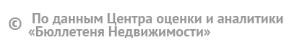 Распределение цены (тыс. руб./кв. м), % от общего объемаРаспределение цены (тыс. руб./кв. м), % от общего объема предложенияВ среднем по рынку изменение цены предложения на комнаты в центральных районах Петербурга за квартал составило 0,9%, комнаты в спальных подорожали на 0,3%. Средние цены предложения на конец квартала составили на объекты в центре города 1,5 млн руб. (89,1 тыс. руб. за кв. м), в спальных районах – 1,3 млн руб. (86,7 тыс. руб. за кв. м).Динамика цен по местоположению, руб./кв. мИзменение цен по местоположению,  руб./кв. м, тыс. руб.Самое дорогое по стоимости квадратного метра жилье предлагается в Приморском районе, средняя цена квадрата типовой комнаты здесь составляет 97,1 тыс. руб. Самые дешевые комнаты в Красносельском районе, на конец рассматриваемого периода метр здесь стоит в среднем 80,4 тыс. руб. Изменение цен по районам СПб, руб./кв. м, тыс. руб.В предложении с разбивкой по типу дома в центральных районах Петербурга преобладают дома старого фонда, доля домов с капитальным ремонтом равна 26,5%, без ремонта – 49,1%.В спальных районах наибольший объем в структуре предложения занимают кирпичные дома – 38,1% от всего рынка, панельные дома старой постройки – 31,9% – и дома сталинской постройки, их доля равна 18,6% от всего предложения. Меньший процент приходится на квартиры в кирпично-монолитных домах, в домах старого фонда, а также панельных домах современной постройки.Структура предложения по типу дома. Центральные районыСтруктура предложения по типу дома. Спальные районыСамыми дорогими по стоимости квадратного метра являются комнаты в кирпично-монолитных домах спальных районов Санкт-Петербурга – стоимость на конец квартала составила в среднем 92,7 тыс. руб. за кв. м, а также в сталинских домах центральных районов – 92,5 тыс. руб. за кв. м.Изменение цен по типу дома и местоположению,  руб./кв. м, тыс. руб.Центральные районы                                                      Спальные районыВ структуре предложения центральных районов преобладают комнаты в трех-четырехкомнатных квартирах и в квартирах более чем с четырьмя комнатами, площадь которых от 10 до 16 кв. м и от 16 до 22 кв. м, что в сумме составляет 72,2% от всего предложения в этих районах. Минимальное количество предложения приходится на комнаты менее 10 кв. м, вне зависимости от количества комнат в квартире, их доля в сумме не превышает 2,9% от всего рынка.В спальных районах Петербурга основная доля предложения приходится на комнаты в трех- и четырехкомнатных квартирах в диапазонах площади от 10 до 16 и от 16 до 22 кв. м, что занимает 25,4% и 22,2% от всего объема в этих районах. Комнаты площадью от 10 до 16 кв. м в квартирах более чем с четырьмя комнатами составляют 24,2% от всего предложения в этих районах. Минимальные доли занимают площади менее 10 кв. м и более 22 кв. м, что не превышает в сумме 7,6%.Структура предложения по квартирам с различным числом комнатСамыми дорогими по стоимости квадратного метра являются комнаты в двухкомнатных квартирах площадью от 10 до 16 кв. м, расположенные в центральных районах, и комнаты, площадь которых менее 10 кв. м, расположенные в спальных районах. Средняя цена предложения на конец квартала составила 115,7 тыс. и 117,2 тыс. руб. за кв. м соответственно.Самыми дешевыми являются комнаты площадью более 22 кв. м в квартирах с четырьмя комнатами и более. Стоимость квадрата таких комнат в центре города в среднем составляет 74,9 тыс. руб. за кв. м, в спальных районах – 60,8 тыс. руб. за кв. м. Изменение цен по типу квартир и площади,  руб./кв. м, тыс. руб.Центральные районы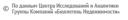 Спальные районыДинамика цен на рынке комнат, руб./кв. мИзменение цены, % к предыдущему месяцуТыс. руб./кв. мI кв. 2018 г.II кв. 2018 г.<602.83%2.14%60-7011.06%9.93%70-8021.78%21.26%80-9023.69%24.75%90-10019.51%19.30%100-11011.12%11.61%110-1205.38%6.36%120-1303.10%3.08%>1301.55%1.56%ЦенаЦентральные районы СПбСпальные районы СПбI кв. 2018 г.тыс. руб.1 5061 310I кв. 2018 г.руб./кв. м88 38386 499II кв. 2018 г.тыс. руб.1 5221 319II кв. 2018 г.руб./кв. м89 14586 729Изменение за кварталИзменение за квартал-0,28%0.86%I кв. 2018 г.I кв. 2018 г.II кв. 2018 г.II кв. 2018 г.Изменение за кварталРайонтыс. руб.руб./кв. мтыс. руб.руб./кв. мИзменение за кварталАдмиралтейский1 49385 6491 50586 5571.06%Василеостровский1 41287 5341 46888 1510.70%Выборгский1 28489 4491 33289 5850.15%Калининский1 23086 3221 25386 6670.40%Кировский1 40388 2111 40987 610-0.68%Красногвардейский1 21484 3171 25283 433-1.05%Красносельский1 21579 0451 25780 3791.69%Московский1 46289 5761 43990 4971.03%Невский1 26883 7771 27184 1620.46%Петроградский1 50688 2231 51789 2561.17%Приморский1 40196 5021 42197 0500.57%Фрунзенский 1 30890 4421 31290 4670.03%Центральный1 65489 9981 63190 8900.99% Тип домаТыс. руб.Руб./кв. мИзменение за кварталКирпич1 47287 9030.90%Сталинские1 73892 5100.07%Старый фонд1 54387 1991.08%Старый фонд КР1 54188 1080.37% Тип домаТыс. руб.Руб./кв. мИзменение  Тип домаТыс. руб.Руб./кв. мза кварталКирпич1 14082 0310.59%Кирпич/монолит1 56492 664-0.66%Новая панель1 41191 7090.77%Сталинские1 44485 9380.73%Старая панель1 25189 5830.65%Старый фонд1 24082 4350.60%Старый фонд КР1 36081 244-1.21%Центральные районыСпальные районыКомнатностьПлощадьI кв. 2018 г.I кв. 2018 г.II кв. 2018 г.II кв. 2018 г.Изменение за кварталКомнатностьПлощадьруб./кв. мтыс. руб.руб./кв. мтыс. руб.Изменение за квартал2 комнаты в квартире<10 кв. мн/дн/дн/дн/д-2 комнаты в квартире10-16 кв. м118 0851 500117 2001 622-0.75%2 комнаты в квартире16-22 кв. м106 2141 930106 9642 0860.71%2 комнаты в квартире>22 кв. м83 6912 48382 8662 233-0.99%3-4 комнаты в квартире<10 кв. м110 6151 005112 8361 0962.01%3-4 комнаты в квартире10-16 кв. м98 4061 30498 4381 3760.03%3-4 комнаты в квартире16-22 кв. м87 2051 57388 7201 6291.74%3-4 комнаты в квартире>22 кв. м77 9572 08078 8262 0411.11%>4 комнаты в квартире<10 кв. м108 935983109 5179770.53%>4 комнаты в квартире10-16 кв. м91 8731 18292 6501 2190.85%>4 комнаты в квартире16-22 кв. м83 6621 53984 7101 6201.25%>4 комнаты в квартире>22 кв. м73 3181 94474 8811 9452.13%КомнатностьПлощадьI кв. 2018 г.I кв. 2018 г.II кв. 2018 г.II кв. 2018 г.Изменение за кварталКомнатностьПлощадьруб./кв. мтыс. руб.руб./кв. мтыс. руб.Изменение за квартал2 комнаты в квартире<10 кв. мн/дн/д115 7191 133-2 комнаты в квартире10-16 кв. м104 2381 362105 0661 3880.79%2 комнаты в квартире16-22 кв. м90 6391 56191 6261 5941.09%2 комнаты в квартире>22 кв. мн/дн/д72 4112 063-3-4 комнаты в квартире<10 кв. м109 307968110 1181 0420.74%3-4 комнаты в квартире10-16 кв. м96 1011 21995 3161 251-0.82%3-4 комнаты в квартире16-22 кв. м82 5531 51981 1741 560-1.67%3-4 комнаты в квартире>22 кв. м67 8181 71270 9541 7474.62%>4 комнаты в квартире<10 кв. м102 519902102 5629060.04%>4 комнаты в квартире10-16 кв. м83 7841 03183 5261 119-0.31%>4 комнаты в квартире16-22 кв. м70 3611 25171 2301 3431.23%>4 комнаты в квартире>22 кв. м60 6191 53460 8521 5740.38%